Student Copy | Emoji introduction| September 21, 2016Messy Olympics review and medal ceremonyGround rules	No phones in large or small group times	In large group intro time, please be quiet unless asked to share	In small group time, respect your leaders and other students. Be thoughtful about how you treat other students.	Respect the facility and pick up your garbageCreational Text – Large Group	Emoji Roulette game	This year we are going to study the book of Psalms.  This part of the Bible has some of the most real, honest expressions of emotions in the entire bible.  It uses poetry, which is especially good at expressing raw emotions.	And there is a wide variety of emotions shown: disappointment, joy, discouragement, and amazement. When you text, how do you convey the emotion of what you are writing? What do you use? The emojis! There are so many, and they all express, or at least try to symbolize, and emotion.	So tonight, with your group I want you to look at some of these verses and talk about what emotions the Psalmist is trying to express. Creational Text – Small GroupIf you had to pick an emoji face to represent your mood right now, what would you pick?When was the last time thiswas you?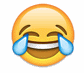 When was the last time thiswas you? 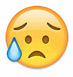 Scriptural Text – Small GroupPsalm 38: 2-82 Your arrows have pierced me,    and your hand has come down on me.3 Because of your wrath there is no health in my body;    there is no soundness in my bones because of my sin.4 My guilt has overwhelmed me    like a burden too heavy to bear.5 My wounds fester and are loathsome    because of my sinful folly.6 I am bowed down and brought very low;    all day long I go about mourning.7 My back is filled with searing pain;    there is no health in my body.8 I am feeble and utterly crushed;    I groan in anguish of heart.	What emotions is the writer expressing? 	What emoji would you use to show what the writer is feeling? Stick it by the passage!	In what ways do people express this emotion today? 	Have you ever felt this way?Psalm 30: 11-1211 You turned my wailing into dancing;    you removed my sackcloth and clothed me with joy,12 that my heart may sing your praises and not be silent.    Lord my God, I will praise you forever.	What emotions is the writer expressing? What emoji would you use to show what the writer is feeling? Stick it by the passage!	In what ways do people express this emotion today? 	Have you ever felt this way?Psalm 69: 1-41 Save me, O God,    for the waters have come up to my neck.2 I sink in the miry depths,    where there is no foothold.I have come into the deep waters;    the floods engulf me.3 I am worn out calling for help;    my throat is parched.My eyes fail,    looking for my God.	What emotions is the writer expressing? 	What emoji would you use to show what the writer is feeling? Stick it by the passage!In what ways do people express this emotion today? 	Have you ever felt this way?Psalm 8: 3-43 When I consider your heavens,    the work of your fingers,the moon and the stars,    which you have set in place,4 what is mankind that you are mindful of them,    human beings that you care for them?	What emotions is the writer expressing? 	What emoji would you use to show what the writer is feeling?In what ways do people express this emotion today? 	Have you ever felt this way?Connections – Small GroupDoes your family express their emotions a lot or a little? Do you find it easy or hard to expression your emotions? Why? What things make it hard for people to share their emotions with others?The people who wrote the Psalms were very honest with God.  Do you think Christians today are that honest? Why or why not?  Do you think you are that honest with God?Prayer